Правовой календарь. НОЯБРЬ 2022 год.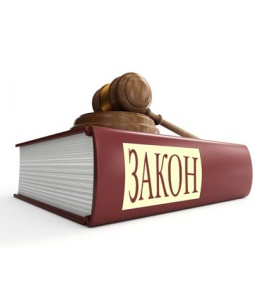 Увеличится размер ежемесячных доплат к пенсиям для отдельных категорий гражданЭто касается членов летных экипажей воздушных судов гражданской авиации, у которых срок выслуги составляет не менее 25 лет у мужчин и не менее 20 лет у женщин. Также доплаты предусмотрены для лиц, работавших в организациях угольной промышленности.На прибавку к пенсии могут рассчитывать пенсионеры, отметившие 80-летие в октябре. Доплата производится им в беззаявительном порядке.Биометрические загранпаспорта будут выдавать по-новому30 ноября истекает срок, когда оформление и выдачу биометрических загранпаспортов в МФЦ могли осуществлять сотрудники МВД. С 1 декабря 2022 года оформить биометрические загранпаспорта можно будет через работников многофункциональных центров.Для получения загранпаспорта нового поколения в МФЦ нужно написать заявление, получить персональный штрихкод и просканировать его в криптобиокабине. Гражданин предоставляет изображение лица, отпечатки пальцев и предъявляет для сканирования российский паспорт. Отслеживать готовность паспорта можно через каналы МФЦ.Собственников недвижимости будут информировать о заявках на изменение права собственностиЕще одно изменение касается перехода (прекращения) права собственности на недвижимость. Росреестр обязали уведомлять собственников, если к ним поступили электронные документы для регистрации перехода или прекращения права собственности.Вид на жительство станет бессрочнымС 1 ноября в России вводится бессрочный вид на жительство. Менять документы нужно будет только, если при оформлении были допущены опечатки, изменились данные, документ сильно изношен или по достижению 14, 20 или 45 лет. Напомним, что сейчас вид на жительство можно получить только на 5 лет, но есть возможность его продления.Согласие на обработку персональных данных.С 15 ноября россияне смогут отозвать свое согласие на обработку персональных данных через Госуслуги. У пользователя в личном кабинете будут отображаться все согласия, которые он выдавал ранее различным ведомствам при получении государственных и коммерческих услуг.Информация подготовлена на основе: - материалов СПС КонсультантПлюс.